İstanbul,   .09.2020İSTANBUL 29 MAYIS ÜNİVERSİTESİ REKTÖRLÜĞÜNE16.09.2020 tarihinde Resmi Gazete/Üniversiteniz web sayfanızda yayımlanan öğretim üyesi ilanınız üzerine ,,,,,,,,,,,, Fakültesi ,,,,,,,,,,,,,,,,,,,, Bölümü ,,,,,,,,,,,,,,,,,,,,,,,, Anabilim Dalı ………. kadrosuna başvuruda bulunmak istiyorum.İstanbul 29 Mayıs Üniversitesi Öğretim Elemanı Başvuru Formu ile İlanda istenilen belgeler ektedir. Gereği için bilgilerinizi arz ederim.Ad SoyadEKLER :İstanbul 29 Mayıs Üniversitesi Öğretim Elemanı Başvuru Formu İlanda İstenilen BelgelerKİŞİSEL BİLGİLERBAŞVURDUĞU BİRİMLE İLGİLİ BİLGİLERSINAVLARLA İLGİLİ BİLGİLEREĞİTİMLE İLGİLİ BİLGİLERAKADEMİK KADRO / UNVANLARIDAHA ÖNCE ÇALIŞILAN KURUMLARLA İLGİLİ BİLGİLERSOSYAL GÜVENLİK KURUMU BİLGİLERİ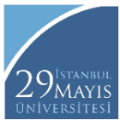 T.C.İSTANBUL 29 MAYIS ÜNİVERSİTESİÖĞRETİM ELEMANI BAŞVURU FORMUT.C. Kimlik No	Adı – Soyadı	Cinsiyeti	UyruğuDoğum Tarihi (Gün/Ay/Yıl)		E-Mail :Cep Tel :	Ev Tel :                               Askerlik Durumu	   Yaptı x         Muaf □    Tecilli □  Tecil Tarihi    ......./......./......   Yaptı x         Muaf □    Tecilli □  Tecil Tarihi    ......./......./......   Yaptı x         Muaf □    Tecilli □  Tecil Tarihi    ......./......./......   Yaptı x         Muaf □    Tecilli □  Tecil Tarihi    ......./......./......   Yaptı x         Muaf □    Tecilli □  Tecil Tarihi    ......./......./......Tebligat Adresi:Fakülte/Yüksekokul	Bölüm	Program	Anabilim Dalı	Kadro Unvanı	İlan/Duyuru Başlama Tarihi	SINAV ADITARİHBAŞVURDUĞU ALAN İLE İLGİLİ PUANIBAŞVURDUĞU ALAN İLE İLGİLİ PUANIBAŞVURDUĞU ALAN İLE İLGİLİ PUANIALES	     Sayısal :                   Sözel:                    Eşit Ağırlıklı:     Sayısal :                   Sözel:                    Eşit Ağırlıklı:     Sayısal :                   Sözel:                    Eşit Ağırlıklı:YDS veya Eşdeğeri	Bildiği Diğer Yabancı Dil / Diller	Bu kısım Öğretim Görevlisi - Okutman - Uzman ve Araştırma Görevlisi Başvurularında doldurulacaktır.Bu kısım Öğretim Görevlisi - Okutman - Uzman ve Araştırma Görevlisi Başvurularında doldurulacaktır.Bu kısım Öğretim Görevlisi - Okutman - Uzman ve Araştırma Görevlisi Başvurularında doldurulacaktır.Bu kısım Öğretim Görevlisi - Okutman - Uzman ve Araştırma Görevlisi Başvurularında doldurulacaktır.Ön Lisans / Lisans Eğitimine Başladığı Alanın Puan Türü	Ön Lisans / Lisans Eğitimine Başladığı Alanın Puan Türü	Ön Lisans / Lisans Eğitimine Başladığı Alanın Puan Türü	    Sayısal □              Sözel □              Eşit Ağırlıklı □Lisans Eğitiminden Mezun Olduğu Alanın Puan Türü	Lisans Eğitiminden Mezun Olduğu Alanın Puan Türü	Lisans Eğitiminden Mezun Olduğu Alanın Puan Türü	    Sayısal □              Sözel □              Eşit Ağırlıklı □EĞİTİMİLİSANSYÜKSEK LİSANSDOKTORAÜniversite	Fakülte/ Enstitü	Bölüm	Program	Anabilim Dalı /Ana sanat Dalı	Bilim DalıKayıt Tarihi (Gün/Ay/Yıl)	Aşaması	(Ders/Yeterlilik/Tez/Mezun)Mezuniyet Tarihi (Gün/Ay/Yıl)	Mezuniyet Not Ortalaması	 Eğitim Türü (Tezli/Tezsiz)  Eğitim Türü (Tezli/Tezsiz) Tez Konusu Tez Konusu UNVANIBU UNVANA İLK ATANMA TARİHİATANDIĞI ÜNİVERSİTE/KURUM ADIProfesörDoçent (Üniversitelerarası Kurul)Doçent (İlk Atandığı Üniversite/Kurum)Dr. Öğretim ÜyesiÖğretim GörevlisiAraştırma GörevlisiKURUM ADIGÖREVİGİRİŞ TARİHİÇIKIŞ TARİHİMecburi Hizmet Yükümlülüğü Olup-OlmadığıEvet □Hayır xAçıklama :Kurumunun AdıKurumunun AdıKurumunun AdıSicil NumarasıEmekli □Çalışan □EKLER*EKLER*EKLER*EKLER*EKLER*Özgeçmiş (YÖK Formatında)□Askerlik Durum Belgesi□  Not:* 4 (Dört) Nüsha Dosya** Noterden veya resmi kurumlarca onaylanmış lisans,   yüksek lisans, doktora belgelerinin örnekleriniNüfus Cüzdan Fotokopisi (Ön Yüz)□ALES Belgesi□  Not:* 4 (Dört) Nüsha Dosya** Noterden veya resmi kurumlarca onaylanmış lisans,   yüksek lisans, doktora belgelerinin örnekleriniBilimsel Çalışma ve Yayınlar□Mezuniyet Belgeleri **□  Not:* 4 (Dört) Nüsha Dosya** Noterden veya resmi kurumlarca onaylanmış lisans,   yüksek lisans, doktora belgelerinin örnekleriniFotoğraf (2 Adet)□YDS veya Eşdeğeri Belgesi□  Not:* 4 (Dört) Nüsha Dosya** Noterden veya resmi kurumlarca onaylanmış lisans,   yüksek lisans, doktora belgelerinin örnekleriniİlan edilen Öğretim Elemanı kadro başvurusu için belirtmiş olduğum yukarıdaki bilgilerin doğru olduğunu, eksik ve yanlış beyanımın tespit edilmesi durumunda, atamam yapılsa dahi tüm haklarımdan feragat edeceğimi şimdiden beyan ve taahhüt ederim.Başvuruda Bulunanın Adı Soyadı	: Tarih	: İmza	: